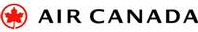 ADM $1,000 부과 관련 내용 및 유의사항 안내 에어캐나다에서 안내 드립니다.에어캐나다 항공권 예약/발권 시, 실제 여정과 동일한 출발지/목적지나 방향으로 예약이 진행되지 않고, 아래의 예와 같이 예약이 진행된 경우에 Standard case 보다 높은 ADM이 발행되고 있으며, 자세한 내용은 아래와 같습니다. ADM 금액아래의 예시와 같은 경우, 항공권 당 $1,000(CAD) + @ ADM이 자동적으로 발행이 되며 어떠한 경우라도 예외 사항은 없습니다이와 관련된 예약이 반복될 경우, 발권 권한이 제한될 수 있습니다. 주의 사항 및 예시OOS (Out of Sequence/order) 예약은 각 일정의 시간 순으로 이루어져야 합니다. 예약 시 AC seg 뿐만 아니라, 코드 Share 편 또는 다른 항공사 편을 포함하는 출발지/목적지의 경우에도 실제로 여정이 일어나는 출발지/목적지를 Match 시켜 열어서, 예약을 진행해야 합니다.예시) 출발지 목적지를 순서대로 잡지않고 Outbound, Inbound 의 순서를 거꾸로 잡는 경우ICN-YVR-ICN 의 티켓을 발권하는 데 YVRICN 여정 먼저 잡은 뒤 ICNYVR 여정 잡음HC (Hidden City)  출발지/목적지 구간과 동일한 일정이 다른 여정의 일부로 포함되어 있더라도 최초에 열어둔 여정이 실제 일정과 다를 경우 사용하지 못합니다.  별도 일정의 출발지/목적지를 통해 연결 O&D 를 사용하는 것은 Abuse case 로 간주됩니다.예시) ICN-YYZ 노선 예약 시, SGN-ICN-YYZ-YHZ 노선을 열어둔 채로 ICN-YYZ 만 잡음POC (Point of Commencement)예약 과정에서 출발지를 변경하거나 Married Segment의 연결을 끊거나, 일정을 우회하여 open을 하여,낮은 예약 등급으로 의도적으로 예약을 진행하는 경우 예시) MNL-ICN-YUL 노선을 연 다음, ICN-YUL 노선으로 예약 진행위의 경우를 제외한 나머지 여러가지 케이스 관련된 ADM은 기존대로 발행이 되고 있으며,ADM 건과 관련하여 문의사항은 예약부 (1670-8014 이나 ACBIZ) 로 문의 주시기 바랍니다.감사합니다.